Publicado en Barcelona el 15/05/2020 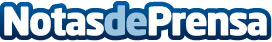 Los derechos del cónyuge o pareja de hecho viudo en CataluñaLa abogada experta en familia y sucesiones, Mª Jesús Mateo de AbogadasMF, explica cuáles son los derechos que en Cataluña tienen el cónyuge viudo o el conviviente estable en pareja, se haya otorgado o no testamentoDatos de contacto:María Jesús Mateo FerrúsAbogadasMF930003848Nota de prensa publicada en: https://www.notasdeprensa.es/los-derechos-del-conyuge-o-pareja-de-hecho Categorias: Derecho Sociedad Cataluña http://www.notasdeprensa.es